Wat is WhatsApp?Met de app op de smartphone kunnen mensen elkaar berichten sturen en bellen via de internetverbinding. Gebruikers betalen dus niet per gesprek of bericht, maar voor het zogenaamde dataverkeer. Is het apparaat verbonden met wifi, dan kost het helemaal niets.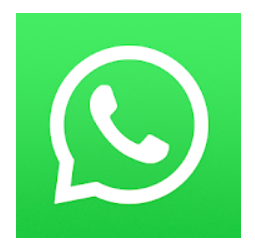 WAAROM WHATSAPP GEBRUIKEN:

• GEEN KOSTEN: WhatsApp gebruikt de internetverbinding van je telefoon (4G/3G/2G/EDGE of wifi, indien beschikbaar) om berichten uit te wisselen en te bellen met vrienden en familie, dus je hoeft niet te betalen voor elk bericht of gesprek.* Er zijn geen abonnementskosten verbonden aan het gebruik van WhatsApp.*Datakosten kunnen in rekening worden gebracht. Neem contact op met je mobiele aanbieder voor meer informatie.

• MULTIMEDIA: Foto's, video's, documenten en gesproken berichten verzenden en ontvangen.

• GRATIS BELLEN: Bel vrienden en familie gratis met WhatsApp Bellen, zelfs als ze in het buitenland zijn.* WhatsApp-gesprekken maken gebruik van de internetverbinding van je telefoon in plaats van je belminuten. (Opmerking: Datakosten kunnen in rekening worden gebracht. Neem contact op met je mobiele aanbieder voor meer informatie. Je hebt via WhatsApp geen toegang tot 112 en andere alarmnummers.)

• GROEPSCHAT: Gebruik groepschats met je contactpersonen om gemakkelijk in contact te blijven met je vrienden en familie.

• WHATSAPP WEB: Je kunt WhatsApp-berichten ook rechtstreeks vanaf de browser op je computer verzenden en ontvangen.

• GEEN INTERNATIONALE TARIEVEN: Er worden geen extra kosten aangerekend om WhatsApp-berichten naar het buitenland te verzenden. Chat met je vrienden wereldwijd en vermijd internationale sms-kosten.

• ZEG NEE TEGEN GEBRUIKERSNAMEN EN PINCODES: Waarom zou je moeite doen om nog een gebruikersnaam of pincode te onthouden? WhatsApp werkt op basis van je telefoonnummer, net als sms, en wordt naadloos geïntegreerd met het adresboek van je telefoon.

• ALTIJD INGELOGD: Met WhatsApp ben je altijd ingelogd zodat je geen berichten mist. Geen verwarring of je wel of niet bent ingelogd.

• SNEL VERBINDEN MET JE CONTACTPERSONEN: Je adresboek wordt gebruikt om je snel en eenvoudig te verbinden met contactpersonen die WhatsApp hebben. Je hoeft dus niet allerlei gebruikersnamen toe te voegen.

• OFFLINE BERICHTEN: WhatsApp bewaart nieuwe berichten tot de volgende keer dat je de app gebruikt, ook al mis je meldingen of zet je je telefoon uitWhatsApp installerenInstalleer WhatsApp via de Play Store. Doe dit zo:Open de app Play Store.Tik bovenaan op Zoeken naar apps en games.Typ de tekst 'WhatsApp' en tik in de suggesties op WhatsApp Messenger.Tik op Installeren.De app is geïnstalleerd.WhatsApp instellenTik op de app WhatsApp om te openen.Tik op Akkoord en doorgaan.WhatsApp is gekoppeld aan uw telefoonnummer. Dit nummer moet u verifiëren. Typ hiervoor uw telefoonnummer en tik op Volgende.Het door u ingegeven nummer wordt getoond. Tik op OK als het nummer juist is.U ontvangt een sms met een code. Vul deze code in.WhatsApp vraagt toegang tot uw contacten, foto's, media en bestanden om in Google Drive te zoeken naar een back-up. Tik op Niet nu of Doorgaan.Tik op Toestaan een geef toegang tot uw contacten.Er wordt toegang gevraagd tot uw foto's, media en bestanden. U kunt dan foto's en video's verzenden en ontvangen. Tik op Weigeren of Toestaan.Als u al eerder van WhatsApp gebruikgemaakt hebt, krijgt u de vraag of u uw berichtgeschiedenis van een back-up wilt terugzetten. Wilt u dit, tik dan op Herstellen. Hebt u nog nooit eerder WhatsApp gebruikt, dan krijgt u dit niet te zien.Vul op het volgende scherm uw accountgegevens in. Tik hiervoor op de blauwe lijn in het midden en typ uw naam.Tik op het grijze plaatje van een poppetje om een profielfoto in te stellen. Tik daarna op de plek waar de gewenste foto staat en vervolgens op de foto en tot slot op OK of Gereed.Tik op Volgende.WhatsApp-chat startenStart zo zelf een gesprek met een van uw contactpersonen:Open WhatsApp.Tik op het tabblad Chats.Tik rechtsonder op het groene rondje met de tekstballon.Een lijst met contactpersonen verschijnt. Tik op de contactpersoon aan wie u een bericht wilt sturen. Heeft u heel veel contacten? Dan kunt u ook de naam van de persoon intypen in de zoekbalk bovenaan. Op deze manier hoeft u niet eindeloos te scrollen.Een chatscherm opent. Typ een bericht.Tik op de verzendknop.Tik linksboven op de pijl om terug te keren naar het overzicht van alle gesprekken.Foto versturenHet is wel zo leuk om af en toe een foto te sturen via WhatsApp. Bijvoorbeeld van een lekkere maaltijd in een restaurant of een mooie locatie op vakantie.Open een (nieuw) chatbericht.Tik in het tekstvak op het pictogram van een paperclip.Alle dingen (Document, Camera, Audio etc.) die u kunt versturen, worden getoond. Wij versturen een foto die op de telefoon staat. Tik daarom op Galerij.Tik op de gewenste map.Tik op de gewenste foto.Typ een berichtje in het veld 'Onderschrift toevoegen'.Tik op het pictogram van een papieren vliegtuigje. Dat is de verzendknop.(Video)bellenBellen met WhatsApp is heel simpel. Bij ieder contact in WhatsApp dat u kunt bellen, staat het icoon van een telefoonhoorn.Tik op het tabblad Oproepen of Gesprekken.Tik op het groene pictogram van de telefoonhoorn met plusteken.Tik achter de contactpersoon die u wilt bellen op het pictogram van een telefoonhoorn om te bellen met alleen geluid, of op het pictogram van een videocamera om te videobellen.De contactpersoon wordt nu via WhatsApp gebeld.Spraakbericht versturenMet WhatsApp kunt u ook spraakberichten sturen.Open een (nieuw) chatbericht.Tik rechtsonder op het pictogram van het microfoontje  en houd dit vast.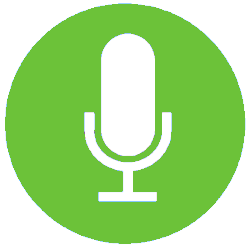 Tik eventueel op Doorgaan > Toestaan wanneer WhatsApp toegang tot uw microfoon vraagt.Spreek uw bericht in terwijl u de microfoon vasthoudt.Gaat het inspreken helemaal mis? Veeg uw vinger naar links en de opname belandt in de prullenbak.Laat het microfoontje los als u klaar bent met inspreken.Het bericht wordt direct verstuurd. Ontvangers kunnen het spraakbericht afspelen via de afspeelknop.Groepsgesprek starten in WhatsApp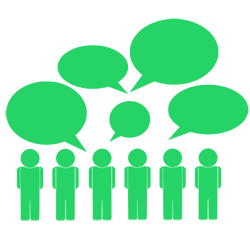 Met meerdere mensen tegelijk berichten uitwisselen kan met een groepsgesprek. Start zelf zo'n gesprek in WhatsApp.Wat is een groepsgesprek?Aan een groepsgesprek in WhatsApp doen meerdere mensen mee. Alle deelnemers aan de chat ontvangen alle berichten die in het groepsgesprek worden verstuurd. En ze kunnen ook zelf berichten versturen. De deelnemers zijn dus allemaal met elkaar aan het chatten. Handig om bijvoorbeeld met meerdere familieleden tegelijk in contact te blijven of om iets af te spreken met een groep.Een groepsgesprek starten op een Android-apparaatStart zo op een Android-toestel een groepsgesprek in WhatsApp:Open de app WhatsApp.Tik op Chats.Tik rechtsboven op de drie puntjes .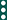 Tik op Nieuwe groep.Er kunnen tot wel 256 mensen deelnemen aan een groep. (Maar dat is misschien wat te veel van het goede.) Tik op de contactpersonen die u wilt toevoegen aan het groepsgesprek.Tik rechtsonder op het groene rondje met de witte pijl.Typ een naam van het groepsgesprek bij 'Groepsonderwerp'.Voeg eventueel een foto toe:Tik op het rondje met het icoon van de camera.
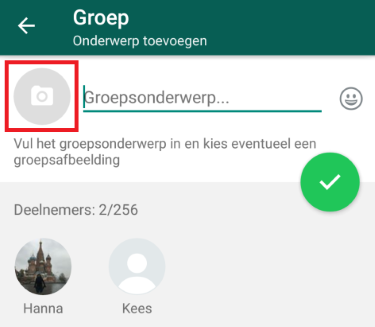 Tik op Galerij.Open de map waarin de foto staat en tik op de foto.Verplaats eventueel het vierkant en tik op Gereed.Tik op het groene rondje met het vinkje.Het groepsgesprek is aangemaakt en opent direct. Boven in beeld staat de naam van de groep en daaronder wie er in de groep zitten. Stuur en ontvang berichten zoals u gewend bent in WhatsApp.TIPS#1: zoeken in berichtenU weet nog dat u met iemand berichtjes ergens over hebt uitgewisseld, maar hoe zat iets nu ook alweer precies? Met de zoekfunctie in WhatsApp hebt u het gesprek zo weer boven water.Alle appjes doorzoeken (Android-toestel)Zoek zo in alle gesprekken naar een bepaald woord:Open WhatsApp.Tik op het tabblad Chats.Tik rechtsboven op het vergrootglas.Typ de zoekterm.Tik rechtsonder op het vergrootglas.Er opent een lijst met berichten die de zoekterm bevatten.Zoeken in een chat (Android-toestel)Zoek zo in een chat naar een bepaald woord:Open de app WhatsApp.Tik op het tabblad Chats.Tik op de gewenste chat.Tik rechtsboven op het pictogram van de drie puntjes.Tik op Zoeken.Typ de zoekterm.Tik op het vergrootglas op het toetsenbord.Gevonden zoektermen zijn geel gemarkeerd. Tik op de pijltjes om naar het volgende/vorige gevonden woord te gaan.
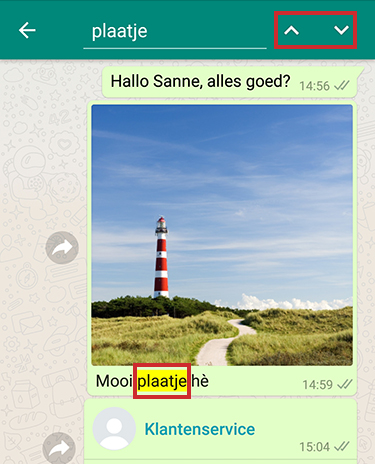 #2: een bericht doorsturenStuur een bericht van uzelf of van een ander door naar iemand anders. Dat scheelt weer typen. Maar het kan ook met leuke foto's Tekstbericht doorsturen (Android)Open de app WhatsApp.Tik op het tabblad Chats.Tik op het gesprek waarin het bericht staat dat u wilt doorsturen.Plaats uw vinger langere tijd op het bericht dat u wilt doorsturen.Als er een balk over het bericht verschijnt, is het appje geselecteerd. Tik rechtsboven op de pijl naar rechts.Tik op het gesprek (of de gesprekken) waarnaar u het bericht wilt doorsturen.Tik rechtsonder op de verzendknop.Foto doorsturen (Android)Tik op het tabblad Chats.Tik op het gesprek waarin het bericht staat dat u wilt doorsturen.Tik links van de foto op het pijltje.Tik op de naam van een gesprek.Tik rechtsonder op de verzendknop.#3: snel een foto versturenNieuwe foto of video sturen (Android)Maak via WhatsApp een foto of video en deel 'm meteen:Open de app WhatsApp.Tik op het tabblad Chats.Open het gesprek waarin u een foto of video wilt sturen.Tik rechts in het tekstvak op het pictogram van een camera.Tik op de witte cirkel om een foto te maken. Houd de witte knop ingedrukt om een video te maken.De foto of de video komt in beeld. Tik op de afspeelknop om de video af te spelen. Niet tevreden met het resultaat? Tik dan linksboven op het pijltje en herhaal bovenstaande stap.Voorzie eventueel de foto of video van commentaar. Tik hiervoor op Onderschrift toevoegen.Vul de tekst in.Tik op Ger.Tik rechtsonder op de groene knop met het papieren vliegtuigje.De foto met bijbehorend commentaar wordt direct verzonden.#4: meldingen voor groepsgesprekken uitzettenDe berichtjes blijven soms maar binnenstromen. Zeker wanneer u deelneemt aan een WhatsApp-groep kan dit tot irritatie leiden. Even genoeg van de berichtenstroom? Zet de meldingen van de groep uit en bekijk op een later moment wat er allemaal is uitgewisseld.WhatsApp dempenZet zo de meldingen voor een groepsgesprek uit:Open de app WhatsApp.Tik op het tabblad Chats.Tik op het groepsgesprek waarvan u de meldingen wilt uitzetten.Het gesprek opent. Bovenaan staat de naam van de groep. Tik hierop.Tik op Dempen (iPhone) of Meldingen dempen (Android).Zet meldingen uit voor 8 uur, 1 week of Altijd. Tik op uw keuze. Wie Android gebruikt heeft nog een paar stappen te gaan, iPhone gebruikers zijn nu klaar.Android-smartphones hebben ook de optie 'Meldingen weergeven'. Als deze optie is ingeschakeld, verschijnt bij nieuwe berichten het icoontje van WhatsApp linksboven op het scherm. Haal het vinkje voor Meldingen weergeven weg om geen meldingen te krijgen.Tik op Android-toestellen nog op OK.